Temat: Piosenka wesołych bocianówCel ogólny:- rozwijanie mowy.Cel operacyjny:Dziecko:- odpowiada na pytania dotyczące opowiadania.Ćwiczenia dźwiękonaśladowcze- Jaki głos wydają żabki?- Naśladowanie głosu bociana, a potem – głosu żaby.2. Słuchanie opowiadania. A. Świrszczyńskiej Piosenka wesołych bocianów.Lecą bociany po niebie, pytają siwej chmury:– Kle, kle, kle! Gdzie mieszka Marysia, co ma zadarty nosek?Chmura odpowiedziała:– Nie wiem.Lecą bociany po niebie, pytają zielonego lasu:– Kle, kle, kle! Gdzie mieszka Marysia, co ma zadarty nosek?Las odpowiedział:– Nie wiem.Lecą bociany po niebie, pytają wesołej rzeczki:– Kle, kle, kle! Gdzie mieszka Marysia, co ma zadarty nosek?Rzeczka zaszumiała, zaświeciła, zaśmiała się:– Znam Marysię. Co dzień przychodzi z piłką kąpać się w mojej wodzie. Mieszka w tym domuna górce.Wygląda Marysia oknem.– Kto o mnie pyta?– To my, białe bociany z czerwonymi nogami. Przyleciałyśmy, żeby ci podziękować.– A za co podziękować?– Za to, żeś w zeszłym roku wyleczyła naszego brata bociana, kiedy złamał jedną ze swoich czerwonych nóg i był bardzo chory. No i wszystkie bociany stanęły wkoło i zaśpiewały piękną piosenkę, jakiej ludzkie ucho jeszcze nie słyszało. Była to piosenka wesołych bocianów. Chcecie ją poznać? Zapytajcie Marysi z zadartym noskiem. 3. Rozmowa na temat opowiadania. -Kogo szukały bociany? -Kogo pytały o Marysię z zadartym noskiem? -Za co chciały podziękować Marysi? -W jaki sposób podziękowały Marysi? 4. Próba śpiewania z rodzicem, głosem bociana, wybranej piosenki.Przypominam, że każda sytuacja jest dobra żeby dzieci czegoś nauczyć zależy jak to wykorzystamy np.  rozwieszając pranie mama wiesza a dziecko ćwiczy chwyt  pęsetkowy zapinając spinacze na praniu. Składanie prania (ćwiczymy bo jest ruch ramion, rąk  poza tym można dobierać w pary skarpetki, segregować : podkoszulki, spódnice, spodnie itd. Można dzielić pranie  pod względem koloru, wielkości rzeczy. Pomysłów  jest wiele Życzę miłej zabawy w każdej sytuacji   : )W linku poniżej zapraszam do zabaw ruchowych  z idealną mamą i idealnymi dziećmi ; )https://www.youtube.com/watch?v=ZvvewNwtu_c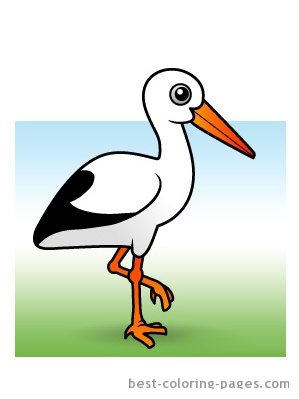 Proponuję wypełnić  poniższego bociana  kuleczkami z plasteliny lub bibuły kolory wg. powyższego wzoru.(Bocian nie musi być cały z kuleczek można wykleić nogi, dziób, skrzydła)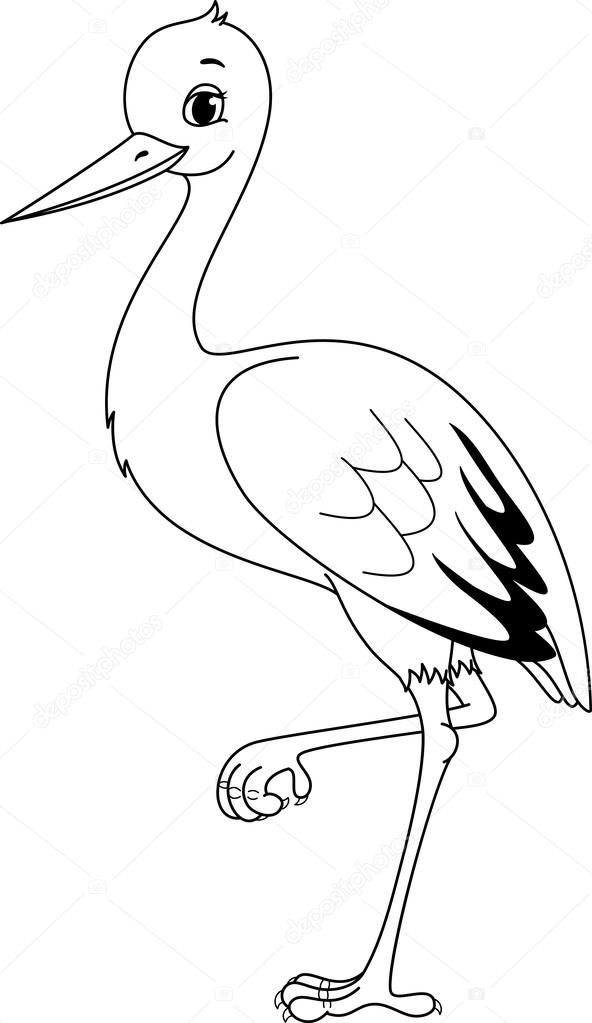 